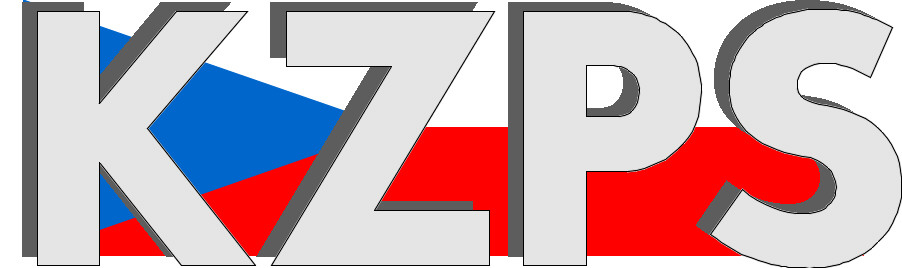 Konfederacezaměstnavatelských a podnikatelských svazů ČR Sekretariát:	    	 Václavské nám. 21	               tel.: 222 324 985                   	 110 00 Praha 1		               fax: 224 109 374  	            	            mail: kzps@kzps.cz S t a n o v i s k o Konfederace zaměstnavatelských a podnikatelských svazů ČRk „Návrhu vyhlášky, kterou se mění vyhláška Ministerstva spravedlnosti č. 177/1996 Sb., o odměnách advokátů a náhradách advokátů za poskytování právních služeb (advokátní tarif), ve znění pozdějších předpisů“V rámci mezirezortního připomínkového řízení jsme obdrželi uvedený návrh. K němu Konfederace zaměstnavatelských a podnikatelských svazů ČR (KZPS ČR) uplatňuje následující doporučující připomínku:Obecné připomínky: Dovolujeme si upozornit, že bude na místě novelizovat i vyhlášku MSp č. 254/2015 Sb., která upravuje náklady právně zastoupeného účastníka. Vzhledem k tomu, že se razantně zvýšily advokátní vyhláškou přiznávané náklady právního zastoupení, bylo by vhodné tento princip promítnout i do nákladů právně nezastoupeného účastníka, jehož jeden úkon je beztak už nízký (300 Kč). Bylo by na místě zdvojnásobení tedy 600 Kč za úkon.Tato připomínka je doporučující Kontaktní osoby:Mgr. Petr Hanuš 		e-mail: petr.hanus@uzs.cz			mob:	608 227 367   Dr. Jan Zikeš			e-mail:	zikes@kzps.cz				tel:	222 324 985V Praze dne 4. května 2023 										        Jan W i e s n e r		                                                                            			             prezident